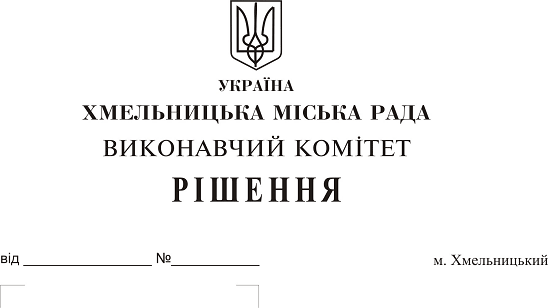 Про внесення змін в рішення виконавчого комітету від 08.02.2018 р. № 82        Розглянувши лист голови конкурсної комісії з призначення управителя багатоквартирного будинку Нестерука А. М. та враховуючи наявність невідповідностей в конкурсній документації і відсутність конкурсних пропозицій від учасників конкурсу, керуючись Законом України «Про місцеве самоврядування в Україні», Порядком проведення конкурсу з призначення управителя багатоквартирного будинку, затвердженим наказом Міністерства регіонального розвитку, будівництва та житлово-комунального господарства України від 13.06.2016 року № 150, з метою уточнення технічних характеристик багатоквартирних будинків в місті ХмельницькомуВИРІШИВ:      1. Внести зміни в рішення виконавчого комітету Хмельницької міської ради від 08.02.2018 р. № 82 «Про затвердження конкурсної документації з призначення управителя багатоквартирних будинків у місті Хмельницькому та внесення змін в рішення виконавчого комітету від 25.05.2017 року № 375», а саме:      1.1. викласти пункт 4 рішення в новій редакції: «4. Провести 10.05.2018 року конкурс з призначення управителя багатоквартирних будинків у місті Хмельницькому»;      1.2. викласти додатки 1, 2 до рішення в новій редакції згідно з додатками 1, 2.      2. Контроль за виконанням рішення покласти на заступника міського голови А. Нестерука та управління житлово-комунального господарства.Міський голова								О. Симчишин								Додаток 1                                                                                            до рішення виконавчого комітету  02.04.2018    № 241КОНКУРСНА ДОКУМЕНТАЦІЯ з призначення управителя багатоквартирних будинків у місті Хмельницькомум. Хмельницький2018Примітки:*Примірний перелік складових послуги з управління багатоквартирним будинком визначено відповідно до частини третьої статті 11 Закону України «Про особливості здійснення права  власності у багатоквартирному будинку». Зменшення чи розширення цього Примірного переліку можливе лише за об’єктивних умов експлуатації  будинку та елементів зовнішнього упорядження, що розташованій на прибудинковій території. **Послуга з прибирання сходових кліток надається за згодою більшості мешканців будинку, тому по будинковий розрахунок вартості складових послуги з управління багатоквартирним будинком проводиться з врахуванням: побудинкової вартості послуги без прибирання сходових кліток та побудинкової вартості послуги з прибиранням сходових кліток.***Ціна послуги, що включає економічно обґрунтовані витрати на утримання і проведення ремонту спільного майна у багатоквартирному будинку та його прибудинкової території, винагороду управителю з розрахунку на 1 кв. м. загальної площі об’єкта конкурсу буде оцінюватись з врахуванням вартості послуги без прибирання сходових кліток. Керуючий справами виконавчого комітету 					Ю. СабійНачальник управління житлово-комунального господарства							В. НовачокДодаток 2до рішення виконавчого комітету 02.04.2018  № 241 ГРАФІКпроведення конкурсу з призначення управителя багатоквартирних будинків міста ХмельницькогоКеруючий справами виконавчого комітету 						Ю. СабійНачальник управління житлово- 				комунального господарства								В. НовачокІ. Загальні положенняІ. Загальні положенняІ. Загальні положення1. Терміни, які вживаються в конкурсній документації 1. Терміни, які вживаються в конкурсній документації Конкурсна документація розроблена на виконання Закону України «Про особливості здійснення права власності у багатоквартирному будинку», керуючись наказом Міністерства регіонального розвитку, будівництва та житлово-комунального господарства України «Про затвердження Порядку проведення конкурсу з призначення управителя багатоквартирного будинку» від 13.06.2016 року № 150.Терміни, які використовуються в цій конкурсній документації, вживаються в значеннях, визначених у перелічених документах.2. Інформація про організатора конкурсу:2. Інформація про організатора конкурсу:Виконавчий комітет Хмельницької міської радиповне найменуванняповне найменуваннямісцезнаходженнямісцезнаходження29000, м. Хмельницький, вул. Гагаріна, 3посадова особа організатора конкурсу, уповноважена здійснювати зв’язок з учасникамипосадова особа організатора конкурсу, уповноважена здійснювати зв’язок з учасникамиБартащук Катерина Володимирівна – начальник юридичного відділу управління житлово-комунального господарства Хмельницької міської радител. (0382) 70-39-033. Підстава для проведення конкурсу (дата і номер рішення)3. Підстава для проведення конкурсу (дата і номер рішення)Рішення виконавчого комітету Хмельницької міської ради від 25.05.2017 року № 375 «Про проведення конкурсу з призначення управителя багатоквартирного будинку у місті Хмельницькому».4. Інформація про конкурс:4. Інформація про конкурс:найменування конкурсунайменування конкурсуПризначення управителя  багатоквартирних будинків у місті Хмельницькому5. Недискримінація учасників5. Недискримінація учасниківКількість учасників не обмежується6. Інформація про мову, якою повинні бути складені конкурсні пропозиції 6. Інформація про мову, якою повинні бути складені конкурсні пропозиції Під час проведення конкурсу усі документи, що готуються організатором конкурсу, викладаються українською мовою.Конкурсна пропозиція складається українською мовою. У разі надання учасником будь-яких документів складених іноземною мовою, конкурсна пропозиція учасника повинна містити їх переклад українською мовою. Текст перекладу повинен бути засвідчений підписом перекладача та печаткою учасника. ІІ. Порядок внесення змін та надання роз’яснень до конкурсної документаціїІІ. Порядок внесення змін та надання роз’яснень до конкурсної документаціїІІ. Порядок внесення змін та надання роз’яснень до конкурсної документації1. Процедура надання роз’яснень щодо конкурсної документації Учасник конкурсу має право не пізніше ніж за десять календарних днів до закінчення строку подання конкурсних пропозицій письмово звернутися до організатора конкурсу за роз’ясненнями щодо змісту конкурсної документації. Організатор конкурсу повинен надати роз’яснення на звернення протягом трьох робочих днів з дня його отримання (письмово або на офіційному веб-сайті).У разі надходження двох і більше звернень про надання роз’яснення щодо змісту конкурсної документації організатор конкурсу проводить збори його учасників, з метою надання відповідних роз’яснень. Про місце, час та дату проведення зборів організатор конкурсу повідомляє учасникам протягом трьох робочих днів. Під час проведення зборів ведеться протокол, який надсилається протягом трьох робочих днів усім учасникам конкурсу.Відсутність будь-яких запитань або уточнень стосовно змісту та викладення вимог конкурсної документації з боку учасників у встановленому порядку означатиме, що учасники повністю усвідомлюють зміст та вимоги цієї конкурсної документації.Учасник конкурсу має право не пізніше ніж за десять календарних днів до закінчення строку подання конкурсних пропозицій письмово звернутися до організатора конкурсу за роз’ясненнями щодо змісту конкурсної документації. Організатор конкурсу повинен надати роз’яснення на звернення протягом трьох робочих днів з дня його отримання (письмово або на офіційному веб-сайті).У разі надходження двох і більше звернень про надання роз’яснення щодо змісту конкурсної документації організатор конкурсу проводить збори його учасників, з метою надання відповідних роз’яснень. Про місце, час та дату проведення зборів організатор конкурсу повідомляє учасникам протягом трьох робочих днів. Під час проведення зборів ведеться протокол, який надсилається протягом трьох робочих днів усім учасникам конкурсу.Відсутність будь-яких запитань або уточнень стосовно змісту та викладення вимог конкурсної документації з боку учасників у встановленому порядку означатиме, що учасники повністю усвідомлюють зміст та вимоги цієї конкурсної документації.2. Порядок проведення зборів з метою роз’яснення запитів щодо конкурсної документації У разі проведення зборів з метою роз’яснення будь-яких звернень щодо конкурсної документації організатор повинен забезпечити ведення протоколу таких зборів з викладенням у ньому всіх роз’яснень.У разі проведення зборів з метою роз’яснення будь-яких звернень щодо конкурсної документації організатор повинен забезпечити ведення протоколу таких зборів з викладенням у ньому всіх роз’яснень.ІІІ. Підготовка конкурсних пропозицій ІІІ. Підготовка конкурсних пропозицій ІІІ. Підготовка конкурсних пропозицій 1. Оформлення конкурсної пропозиції 
Конкурсна пропозиція подається у письмовій формі за підписом уповноваженої посадової особи учасника, прошита, пронумерована та скріплена печаткою у запечатаному конверті.На конверті повинно бути зазначено:повне найменування і місцезнаходження організатора конкурсу;назва конкурсу;повне найменування учасника, його місцезнаходження, код за ЄДРПОУ, номери контактних телефонів;дата та час проведення конкурсу;маркування: «Не відкривати до 10.05.2018 р.»Конкурсна пропозиція запечатується у одному конверті, який у місцях склеювання повинен містити відбитки печатки учасника.Усі аркуші конкурсної пропозиції учасника конкурсу мають бути прошиті та пронумеровані. Усі сторінки, на яких міститься інформація, мають містити підпис уповноваженої посадової особи учасника конкурсу, а також відбитки печатки.Повноваження щодо підпису документів конкурсної пропозиції учасника конкурсу підтверджується одним із наступних документів: випискою з протоколу засновників, копією наказу про призначення, довіреністю, дорученням або іншим документом, що підтверджує повноваження посадової особи учасника на підписання документів, та засвідчений відповідно до законодавства.Конкурсна пропозиція повинна мати пронумерований реєстр наданих документів.Учасник конкурсу має право подати лише одну конкурсну пропозицію стосовно одного об’єкта конкурсу.Усі копії документів мають бути засвідчені належним чином, а саме повинно бути зазначено:- позначка про засвідчення копії документа складена зі слів «Згідно з оригіналом», «Копія вірна», «Відповідає оригіналу» тощо;- особистий підпис особи, яка засвідчує копію;- відбиток печатки.Конкурсна пропозиція подається у письмовій формі за підписом уповноваженої посадової особи учасника, прошита, пронумерована та скріплена печаткою у запечатаному конверті.На конверті повинно бути зазначено:повне найменування і місцезнаходження організатора конкурсу;назва конкурсу;повне найменування учасника, його місцезнаходження, код за ЄДРПОУ, номери контактних телефонів;дата та час проведення конкурсу;маркування: «Не відкривати до 10.05.2018 р.»Конкурсна пропозиція запечатується у одному конверті, який у місцях склеювання повинен містити відбитки печатки учасника.Усі аркуші конкурсної пропозиції учасника конкурсу мають бути прошиті та пронумеровані. Усі сторінки, на яких міститься інформація, мають містити підпис уповноваженої посадової особи учасника конкурсу, а також відбитки печатки.Повноваження щодо підпису документів конкурсної пропозиції учасника конкурсу підтверджується одним із наступних документів: випискою з протоколу засновників, копією наказу про призначення, довіреністю, дорученням або іншим документом, що підтверджує повноваження посадової особи учасника на підписання документів, та засвідчений відповідно до законодавства.Конкурсна пропозиція повинна мати пронумерований реєстр наданих документів.Учасник конкурсу має право подати лише одну конкурсну пропозицію стосовно одного об’єкта конкурсу.Усі копії документів мають бути засвідчені належним чином, а саме повинно бути зазначено:- позначка про засвідчення копії документа складена зі слів «Згідно з оригіналом», «Копія вірна», «Відповідає оригіналу» тощо;- особистий підпис особи, яка засвідчує копію;- відбиток печатки.2. Зміст конкурсної пропозиції учасникаКонкурсна пропозиція, яка подається учасником повинна складатися з:- документів, що підтверджують повноваження посадової особи або представника учасника щодо підпису документів конкурсної пропозиції; - документального підтвердження відповідності конкурсної пропозиції учасника технічним, якісним, кількісним та іншим вимогам, встановленим організатором конкурсу; - документально підтвердженої інформації про відповідність кваліфікаційним критеріям;- інших документів передбачених цією конкурсною документацією;- учасники конкурсу мають право подавати також інші документи.Конкурсна пропозиція, яка подається учасником повинна складатися з:- документів, що підтверджують повноваження посадової особи або представника учасника щодо підпису документів конкурсної пропозиції; - документального підтвердження відповідності конкурсної пропозиції учасника технічним, якісним, кількісним та іншим вимогам, встановленим організатором конкурсу; - документально підтвердженої інформації про відповідність кваліфікаційним критеріям;- інших документів передбачених цією конкурсною документацією;- учасники конкурсу мають право подавати також інші документи.3. Примірний перелік складових послуги з управління багатоквартирним будинком*1. Утримання спільного майна багатоквартирного будинку та прибудинкової території, в тому числі:1) прибирання прибудинкової території;2) прибирання сходових кліток;3) прибирання підвалу, технічних поверхів та покрівлі;4) технічне обслуговування ліфтів;5) обслуговування систем диспетчеризації;6) технічнео бслуговування внутрішньобудинкових систем:гарячого водопостачання;холодного водопостачання;водовідведення;теплопостачання;зливової каналізації;7) дератизація;8) дезінсекція;9) обслуговування димових та вентиляційних каналів;10) Технічне обслуговування мереж електропостачання та електрообладнання, систем протипожежної автоматики та димовидалення, а також інших внутрішньобудинкових інженерних систем (у разі їх наявності);11) прибирання і вивезення снігу, посипання частини прибудинкової території, призначеної для проходу та проїзду, протиожеледними сумішами.2. Поточний ремонт спільного майна багатоквартирного будинку, в тому числі:1) поточний ремонт конструктивних елементів, внутрішньобудинкових систем гарячого і холодного водопостачання, водовідведення, теплопостачання та зливової каналізації і технічних пристроїв будинків та елементів зовнішнього упорядження, що розміщені на закріпленій в установленому порядку прибудинковій території (в тому числі спортивних, дитячих та інших майданчиків);2) поточний ремонт мереж електропостачання та електрообладнання, систем протипожежної автоматики та димовидалення, а також інших внутрішньобудинкових інженерних систем (у разі їх наявності).3. Оплата послуг щодо енергопостачання спільного майна багатоквартирного будинку, в тому числі:1) освітлення місць загального користування і підвалів та підкачування води;2) енергопостачання ліфтів.4. Винагорода управителю.1. Утримання спільного майна багатоквартирного будинку та прибудинкової території, в тому числі:1) прибирання прибудинкової території;2) прибирання сходових кліток;3) прибирання підвалу, технічних поверхів та покрівлі;4) технічне обслуговування ліфтів;5) обслуговування систем диспетчеризації;6) технічнео бслуговування внутрішньобудинкових систем:гарячого водопостачання;холодного водопостачання;водовідведення;теплопостачання;зливової каналізації;7) дератизація;8) дезінсекція;9) обслуговування димових та вентиляційних каналів;10) Технічне обслуговування мереж електропостачання та електрообладнання, систем протипожежної автоматики та димовидалення, а також інших внутрішньобудинкових інженерних систем (у разі їх наявності);11) прибирання і вивезення снігу, посипання частини прибудинкової території, призначеної для проходу та проїзду, протиожеледними сумішами.2. Поточний ремонт спільного майна багатоквартирного будинку, в тому числі:1) поточний ремонт конструктивних елементів, внутрішньобудинкових систем гарячого і холодного водопостачання, водовідведення, теплопостачання та зливової каналізації і технічних пристроїв будинків та елементів зовнішнього упорядження, що розміщені на закріпленій в установленому порядку прибудинковій території (в тому числі спортивних, дитячих та інших майданчиків);2) поточний ремонт мереж електропостачання та електрообладнання, систем протипожежної автоматики та димовидалення, а також інших внутрішньобудинкових інженерних систем (у разі їх наявності).3. Оплата послуг щодо енергопостачання спільного майна багатоквартирного будинку, в тому числі:1) освітлення місць загального користування і підвалів та підкачування води;2) енергопостачання ліфтів.4. Винагорода управителю.4. Вимоги щодо якості надання послугиперелік робіт та періодичність їх наданняДо учасників конкурсу висуваються вимоги згідно Закону України «Про житлово-комунальні послуги» від 24.06.2004 №1875-IV, Правил управління будинком, спорудою, житловим комплексом або комплексом будинків і споруд, затверджених наказом Міністерства з питань житлово-комунального господарства України від 02.02.2009 р. № 13, Правил утримання жилих будинків та прибудинкових територій, затверджених наказом Державного комітету України з питань житлово-комунального господарства від 17.05.2005 № 76.До учасників конкурсу висуваються вимоги згідно Закону України «Про житлово-комунальні послуги» від 24.06.2004 №1875-IV, Правил управління будинком, спорудою, житловим комплексом або комплексом будинків і споруд, затверджених наказом Міністерства з питань житлово-комунального господарства України від 02.02.2009 р. № 13, Правил утримання жилих будинків та прибудинкових територій, затверджених наказом Державного комітету України з питань житлово-комунального господарства від 17.05.2005 № 76.5. Перелік об’єктів конкурсу. Технічна характеристика кожного об’єкта конкурсу        Перелік об’єктів конкурсу та технічна характеристика будинків, щодо яких оголошено конкурс з призначення управителя багатоквартирних будинків в м. Хмельницькому , наведено у додатку 1 до конкурсної документації.        Перелік об’єктів конкурсу та технічна характеристика будинків, щодо яких оголошено конкурс з призначення управителя багатоквартирних будинків в м. Хмельницькому , наведено у додатку 1 до конкурсної документації.6. Кваліфікаційні критерії до учасниківДля участі у конкурсі учасник повинен надати документи, що підтверджують його відповідність кваліфікаційним критеріям:1) ціна послуги, що включає відповідно до статті 12 Закону України «Про особливості здійснення права власності у багатоквартирному будинку», зокрема, економічно обґрунтовані витрати на утримання і проведення ремонту спільного майна у багатоквартирному будинку та його прибудинкової території, винагороду управителю з розрахунку на 1 кв. м. загальної  площі об’єкта конкурсу (розрахунок вартості надання послуг повинен бути проведений за кожною складовою Примірного переліку на кожний багатоквартирний будинок окремо)**;2) рівень забезпеченості учасника конкурсу матеріально-технічною базою;- надається перелік спеціально обладнаних транспортних засобів, машин, механізмів, устаткування, які перебувають на балансі (в оренді), суб’єкта господарювання (додаток 3)(у разі орендованої матеріально-технічної бази, термін оренди повинен бути не меншим терміну надання послуг);3) наявність персоналу, що відповідає кваліфікаційним вимогам до професій працівників та має необхідні знання і досвід (з урахуванням договорів щодо залучення співвиконавців):- надається довідка за підписом керівника щодо наявності в штаті підприємства відповідних спеціалістів адміністративних та виробничих професій. Посади адміністративних професій  мають бути на постійній основі; - довідка у довільній формі про наявність та кількість працівників відповідної кваліфікації, стажу роботи у сфері житлово-комунального господарства, необхідні знання та досвід (з урахуванням договорів щодо залучення співвиконавців);4) фінансова спроможність учасника конкурсу;- оригінал або нотаріально засвідчена копія довідки з обслуговуючого банку (банків) про відсутність (наявність) заборгованості за кредитами видана банком не раніше десятиденного терміну від дати розкриття пропозиції;- належним чином завірену органами  копія балансу за останній звітний рік;- належним чином завірена органом статистики копія звіту про фінансові результати за останній звітний рік (учасник за результатами фінансово-господарської діяльності має бути прибутковим згідно із звіту про фінансові результати);належним чином завірені копії балансу, подаються за той звітний рік, який на момент подання пропозиції був уже поданий в органи статистики.- оригінал або нотаріально завірена копія довідки про відсутність заборгованості по сплаті податків та інших загальнообов’язкових платежів (зборів) суб’єкта господарювання; - для новоствореного підприємства довідка з банку про наявність коштів на рахунку в обсязі, що не менший заявленої ціни на управління багатоквартирними будинками, що вказані в обє’кті конкурсу не менше 1 місяця;5) наявність досвіду роботи з надання послуг у сфері житлово-комунального господарства:- належним чином засвідчена учасником копія документів, що підтверджують досвід роботи з надання послуг у сфері управління (обслуговування та утримання будинків та прибудинкових територій) не менше 2 років, за обсягами обслуговування не менше 50% від загальної площі будинків, вказаних у обє’кті, на який претендує конкурсант (відомості  про  досвід  роботи (власний та/або засновників) у сфері надання житлово-комунальних послуг з визначенням кількості років, місяців досвіду роботи та з обов’язковим наданням копій підтверджуючих документів (договорів, рішень тощо)).Учасник конкурсу має право крім передбачених конкурсною документацією подавати у складі конкурсної пропозиції інші документи, що підтверджують досвід роботи з надання послуг у сфері житлово-комунального господарства, рівень кваліфікації, знання та досвід персоналу (нагороди, дипломи, свідоцтва, сертифікати, рекомендації тощо), що не суперечить наказу Міністерства регіонального розвитку, будівництва та житлово-комунального господарства України «Про затвердження Порядку проведення конкурсу з призначення управителя багатоквартирного будинку» від 13.06.2016 року № 150.Якщо кваліфікаційна частина конкурсної пропозиції не містить документів, які підтверджують відповідність учасника кваліфікаційним критеріям, або якщо ці документи не запевняють організатора конкурсу у тому, що учасник має необхідну кваліфікацію відповідно до усіх кваліфікаційних критеріїв і здатен виконати замовлення згідно з умовами конкурсної документації, така конкурсна пропозиція відхиляється.Усі конкурсні пропозиції, які відповідають установленим кваліфікаційним критеріям, та за відсутності інших, передбачених законодавством та цією конкурсною документацією, підстав для їх відхилення, допускаються до оцінки.Для участі у конкурсі учасник повинен надати документи, що підтверджують його відповідність кваліфікаційним критеріям:1) ціна послуги, що включає відповідно до статті 12 Закону України «Про особливості здійснення права власності у багатоквартирному будинку», зокрема, економічно обґрунтовані витрати на утримання і проведення ремонту спільного майна у багатоквартирному будинку та його прибудинкової території, винагороду управителю з розрахунку на 1 кв. м. загальної  площі об’єкта конкурсу (розрахунок вартості надання послуг повинен бути проведений за кожною складовою Примірного переліку на кожний багатоквартирний будинок окремо)**;2) рівень забезпеченості учасника конкурсу матеріально-технічною базою;- надається перелік спеціально обладнаних транспортних засобів, машин, механізмів, устаткування, які перебувають на балансі (в оренді), суб’єкта господарювання (додаток 3)(у разі орендованої матеріально-технічної бази, термін оренди повинен бути не меншим терміну надання послуг);3) наявність персоналу, що відповідає кваліфікаційним вимогам до професій працівників та має необхідні знання і досвід (з урахуванням договорів щодо залучення співвиконавців):- надається довідка за підписом керівника щодо наявності в штаті підприємства відповідних спеціалістів адміністративних та виробничих професій. Посади адміністративних професій  мають бути на постійній основі; - довідка у довільній формі про наявність та кількість працівників відповідної кваліфікації, стажу роботи у сфері житлово-комунального господарства, необхідні знання та досвід (з урахуванням договорів щодо залучення співвиконавців);4) фінансова спроможність учасника конкурсу;- оригінал або нотаріально засвідчена копія довідки з обслуговуючого банку (банків) про відсутність (наявність) заборгованості за кредитами видана банком не раніше десятиденного терміну від дати розкриття пропозиції;- належним чином завірену органами  копія балансу за останній звітний рік;- належним чином завірена органом статистики копія звіту про фінансові результати за останній звітний рік (учасник за результатами фінансово-господарської діяльності має бути прибутковим згідно із звіту про фінансові результати);належним чином завірені копії балансу, подаються за той звітний рік, який на момент подання пропозиції був уже поданий в органи статистики.- оригінал або нотаріально завірена копія довідки про відсутність заборгованості по сплаті податків та інших загальнообов’язкових платежів (зборів) суб’єкта господарювання; - для новоствореного підприємства довідка з банку про наявність коштів на рахунку в обсязі, що не менший заявленої ціни на управління багатоквартирними будинками, що вказані в обє’кті конкурсу не менше 1 місяця;5) наявність досвіду роботи з надання послуг у сфері житлово-комунального господарства:- належним чином засвідчена учасником копія документів, що підтверджують досвід роботи з надання послуг у сфері управління (обслуговування та утримання будинків та прибудинкових територій) не менше 2 років, за обсягами обслуговування не менше 50% від загальної площі будинків, вказаних у обє’кті, на який претендує конкурсант (відомості  про  досвід  роботи (власний та/або засновників) у сфері надання житлово-комунальних послуг з визначенням кількості років, місяців досвіду роботи та з обов’язковим наданням копій підтверджуючих документів (договорів, рішень тощо)).Учасник конкурсу має право крім передбачених конкурсною документацією подавати у складі конкурсної пропозиції інші документи, що підтверджують досвід роботи з надання послуг у сфері житлово-комунального господарства, рівень кваліфікації, знання та досвід персоналу (нагороди, дипломи, свідоцтва, сертифікати, рекомендації тощо), що не суперечить наказу Міністерства регіонального розвитку, будівництва та житлово-комунального господарства України «Про затвердження Порядку проведення конкурсу з призначення управителя багатоквартирного будинку» від 13.06.2016 року № 150.Якщо кваліфікаційна частина конкурсної пропозиції не містить документів, які підтверджують відповідність учасника кваліфікаційним критеріям, або якщо ці документи не запевняють організатора конкурсу у тому, що учасник має необхідну кваліфікацію відповідно до усіх кваліфікаційних критеріїв і здатен виконати замовлення згідно з умовами конкурсної документації, така конкурсна пропозиція відхиляється.Усі конкурсні пропозиції, які відповідають установленим кваліфікаційним критеріям, та за відсутності інших, передбачених законодавством та цією конкурсною документацією, підстав для їх відхилення, допускаються до оцінки.7. Інформація про необхідні технічні, якісні та кількісні характеристики Учасники конкурсу повинні надати в складі конкурсної пропозицій документи, які підтверджують відповідність конкурсної пропозиції учасника технічним, якісним, кількісним та іншим вимогам, встановленим організатором конкурсу (документально підтверджена інформація про відповідність кваліфікаційним вимогам).Учасники конкурсу повинні надати в складі конкурсної пропозицій документи, які підтверджують відповідність конкурсної пропозиції учасника технічним, якісним, кількісним та іншим вимогам, встановленим організатором конкурсу (документально підтверджена інформація про відповідність кваліфікаційним вимогам).8. Внесення змін або відкликання конкурсної пропозиції учасникомУчасник має право внести зміни або відкликати свою конкурсну пропозицію до закінчення строку її подання.Такі зміни чи заява про відкликання конкурсної пропозиції враховуються у разі, коли вони отримані організатором конкурсу до закінчення строку подання конкурсних пропозицій.Учасник має право внести зміни або відкликати свою конкурсну пропозицію до закінчення строку її подання.Такі зміни чи заява про відкликання конкурсної пропозиції враховуються у разі, коли вони отримані організатором конкурсу до закінчення строку подання конкурсних пропозицій.9. Дата огляду об’єктів конкурсу та доступу до них Організатор конкурсу у визначений ним день та час організовує огляд учасниками конкурсу об’єктів конкурсу та забезпечує фізичний доступ до них.Організатор конкурсу у визначений ним день та час організовує огляд учасниками конкурсу об’єктів конкурсу та забезпечує фізичний доступ до них.10. Інформація про наявність та загальний обсяг заборгованості співвласників за послуги з утримання будинків і споруд та прибудинкових територій:Загальний обсяг заборгованості співвласників за послуги з утримання будинків і споруд та прибудинкових територій станом на 01.01.2018 року в розрізі об’єктів конкурсу наведено в додатку 4 до конкурсної документації.Загальний обсяг заборгованості співвласників за послуги з утримання будинків і споруд та прибудинкових територій станом на 01.01.2018 року в розрізі об’єктів конкурсу наведено в додатку 4 до конкурсної документації.IV. Подання та розкриття конкурсних пропозиційIV. Подання та розкриття конкурсних пропозиційIV. Подання та розкриття конкурсних пропозицій1. Спосіб, місце та кінцевий строк подання конкурсних пропозицій:Конкурсна пропозиція подається щодо кожного об’єкта окремо.У разі якщо об’єктом конкурсу визначено групу будинків, розрахунок ціни учасник конкурсу подає у складі конкурсної пропозиції на кожний багатоквартирний будинок, що входить до об’єкта конкурсу, окремо (з врахуванням вартості послуг з прибиранням сходових кліток / та без прибирання сходових кліток).Конкурсна пропозиція пронумеровується, прошивається, підписується уповноваженою особою учасника конкурсу та скріплюється печаткою (за наявності) із зазначенням кількості сторінок.Конкурсна пропозиція подається щодо кожного об’єкта окремо.У разі якщо об’єктом конкурсу визначено групу будинків, розрахунок ціни учасник конкурсу подає у складі конкурсної пропозиції на кожний багатоквартирний будинок, що входить до об’єкта конкурсу, окремо (з врахуванням вартості послуг з прибиранням сходових кліток / та без прибирання сходових кліток).Конкурсна пропозиція пронумеровується, прошивається, підписується уповноваженою особою учасника конкурсу та скріплюється печаткою (за наявності) із зазначенням кількості сторінок.Спосіб подання конкурсних пропозиційКонкурсна пропозиція подається особисто або надсилається поштою (рекомендованим листом з повідомленням про вручення) конкурсній комісії у конверті, на якому зазначаються повне найменування і місцезнаходження організатора та учасника конкурсу, дата та час передачі документів, а також згода на розкриття конверта з конкурсною пропозицією.Конкурсна пропозиція подається особисто або надсилається поштою (рекомендованим листом з повідомленням про вручення) конкурсній комісії у конверті, на якому зазначаються повне найменування і місцезнаходження організатора та учасника конкурсу, дата та час передачі документів, а також згода на розкриття конверта з конкурсною пропозицією.місце подання конкурсних пропозицій 29000, м. Хмельницький, вул. Проскурівська, 1, каб. 31029000, м. Хмельницький, вул. Проскурівська, 1, каб. 310кінцевий строк подання конкурсних пропозицій (дата, час)Дата: 08.05.2018 р. Час: до 12.00Конкурсні пропозиції, отримані організатором конкурсу після закінчення строку їх подання не розкриваються і повертаються учасникам, які їх подали..Дата: 08.05.2018 р. Час: до 12.00Конкурсні пропозиції, отримані організатором конкурсу після закінчення строку їх подання не розкриваються і повертаються учасникам, які їх подали..2. Місце, дата та час розкриття конкурсних пропозицій:місце розкриття конкурсних пропозицій29000, м. Хмельницький, Проскурівська, 1,каб. 31029000, м. Хмельницький, Проскурівська, 1,каб. 310дата та час розкриття конкурсних пропозиційДата: 10.05.2018 р.Час: 09.00Розкриття конвертів з конкурсними пропозиціями проводиться у наступний день після закінчення строку їх подання пропозицій у місці та в час, передбачені конкурсною документацією, в присутності всіх учасників конкурсу або уповноважених ними осіб, що з’явилися на конкурс.Розкриття конверта з конкурсною пропозицією може проводитися за відсутності учасника конкурсу або уповноваженої ним особи.Повноваження представника учасника підтверджується одним із наступних документів: випискою з протоколу засновників, копією наказу про призначення, довіреністю із зазначенням зразка підпису представника учасника або іншим документом, що підтверджує повноваження посадової особи учасника на участь у процедурі розкриття конкурсних пропозицій, засвідчені згідно законодавства.Для підтвердження особи такий представник повинен надати паспорт або інший документ, який містить фотографію представника учасника.Зазначені документи не запаковуються у конверт разом з іншими документами конкурсної пропозиції, а пред’являються секретарю конкурсної комісії безпосередньо перед запрошенням до процедури розкриття.Під час розкриття конкурсних пропозицій перевіряється наявність чи відсутність усіх необхідних документів, передбачених конкурсною документацією, а також оголошуються найменування та місцезнаходження кожного учасника.Зазначена інформація вноситься до протоколу засідання конкурсної комісії розкриття, який складається в день розкриття пропозицій. Протокол засідання конкурсної комісії підписується членами конкурсної комісії, які присутні на розкритті, які беруть участь у процедурі розкриття конкурсних пропозицій.Дата: 10.05.2018 р.Час: 09.00Розкриття конвертів з конкурсними пропозиціями проводиться у наступний день після закінчення строку їх подання пропозицій у місці та в час, передбачені конкурсною документацією, в присутності всіх учасників конкурсу або уповноважених ними осіб, що з’явилися на конкурс.Розкриття конверта з конкурсною пропозицією може проводитися за відсутності учасника конкурсу або уповноваженої ним особи.Повноваження представника учасника підтверджується одним із наступних документів: випискою з протоколу засновників, копією наказу про призначення, довіреністю із зазначенням зразка підпису представника учасника або іншим документом, що підтверджує повноваження посадової особи учасника на участь у процедурі розкриття конкурсних пропозицій, засвідчені згідно законодавства.Для підтвердження особи такий представник повинен надати паспорт або інший документ, який містить фотографію представника учасника.Зазначені документи не запаковуються у конверт разом з іншими документами конкурсної пропозиції, а пред’являються секретарю конкурсної комісії безпосередньо перед запрошенням до процедури розкриття.Під час розкриття конкурсних пропозицій перевіряється наявність чи відсутність усіх необхідних документів, передбачених конкурсною документацією, а також оголошуються найменування та місцезнаходження кожного учасника.Зазначена інформація вноситься до протоколу засідання конкурсної комісії розкриття, який складається в день розкриття пропозицій. Протокол засідання конкурсної комісії підписується членами конкурсної комісії, які присутні на розкритті, які беруть участь у процедурі розкриття конкурсних пропозицій.V. Оцінка конкурсних пропозицій та визначення переможцяV. Оцінка конкурсних пропозицій та визначення переможцяV. Оцінка конкурсних пропозицій та визначення переможця1. Критерії оцінювання конкурсних пропозицій:Всього максимально 100 балів.Всього максимально 100 балів.2. Відхилення конкурсних пропозицій Конкурсна комісія відхиляє конкурсну пропозицію у таких випадках:- конкурсна пропозиція не відповідає умовам конкурсної документації;- встановлено факт подання недостовірної інформації, яка впливає на прийняття рішення;- учасник конкурсу перебуває у стані ліквідації, його визнано банкрутом або порушено провадження у справі про його банкрутство;- учасником порушено вимоги подання документів на конкурс.Учасник, конкурсна пропозиція якого відхилена, повідомляється про це із зазначенням аргументованих підстав протягом трьох робочих днів з дати прийняття такого рішення.Конкурсна комісія відхиляє конкурсну пропозицію у таких випадках:- конкурсна пропозиція не відповідає умовам конкурсної документації;- встановлено факт подання недостовірної інформації, яка впливає на прийняття рішення;- учасник конкурсу перебуває у стані ліквідації, його визнано банкрутом або порушено провадження у справі про його банкрутство;- учасником порушено вимоги подання документів на конкурс.Учасник, конкурсна пропозиція якого відхилена, повідомляється про це із зазначенням аргументованих підстав протягом трьох робочих днів з дати прийняття такого рішення.3. Визнання конкурсу таким, що не відбувсяОрганізатор конкурсу має право визнати конкурс таким, що не відбувся в частині одного або декількох об’єктів конкурсу, у разі відхилення всіх конкурсних пропозицій з підстав визначених у пункті 2 розділу У конкурсної документації.Повідомлення про визнання конкурсу таким, що не відбувся, надсилається організатором конкурсу усім учасникам та оприлюднюється шляхом розміщення повідомлення в засобах масової інформації протягом трьох робочих днів з дня прийняття організатором конкурсу відповідного рішення У випадку відміни конкурсу організатор протягом десяти календарних днів організовує підготовку нового конкурсу.Організатор конкурсу має право визнати конкурс таким, що не відбувся в частині одного або декількох об’єктів конкурсу, у разі відхилення всіх конкурсних пропозицій з підстав визначених у пункті 2 розділу У конкурсної документації.Повідомлення про визнання конкурсу таким, що не відбувся, надсилається організатором конкурсу усім учасникам та оприлюднюється шляхом розміщення повідомлення в засобах масової інформації протягом трьох робочих днів з дня прийняття організатором конкурсу відповідного рішення У випадку відміни конкурсу організатор протягом десяти календарних днів організовує підготовку нового конкурсу.VI. Укладання договоруVI. Укладання договоруVI. Укладання договору1. Терміни укладання договоруВиконавчий комітет міської ради протягом п’яти календарних днів з моменту підписання протоколу засідання конкурсної комісії приймає рішення про призначення управителя.Протягом п’яти календарних днів з дня прийняття виконавчим комітетом рішення про призначення управителя з переможцем конкурсу укладається договір про надання послуги з управління багатоквартирним будинком.Договір про надання послуги за кожним багатоквартирним будинком, що входив в об’єкт конкурсу, строком на один рік від імені співвласників багатоквартирного будинку підписує уповноважена особа виконавчого комітету міської ради, за рішенням якого призначається управитель.Інформація про управителя, з яким укладено договір про надання послуги, доводиться до відома співвласників багатоквартирного будинку шляхом розміщення на офіційному веб-сайті Хмельницької міської ради та в кожному конкретному будинку (на прибудинковій території), зокрема на інформаційних стендах у під’їздах будинків та біля них, відповідного оголошення. Оголошення має містити інформацію про повне найменування (прізвище, ім.’я, по батькові) управителя, його контактні телефони, номер та дату укладання договору, ціну послуги.Виконавчий комітет міської ради протягом п’яти календарних днів з моменту підписання протоколу засідання конкурсної комісії приймає рішення про призначення управителя.Протягом п’яти календарних днів з дня прийняття виконавчим комітетом рішення про призначення управителя з переможцем конкурсу укладається договір про надання послуги з управління багатоквартирним будинком.Договір про надання послуги за кожним багатоквартирним будинком, що входив в об’єкт конкурсу, строком на один рік від імені співвласників багатоквартирного будинку підписує уповноважена особа виконавчого комітету міської ради, за рішенням якого призначається управитель.Інформація про управителя, з яким укладено договір про надання послуги, доводиться до відома співвласників багатоквартирного будинку шляхом розміщення на офіційному веб-сайті Хмельницької міської ради та в кожному конкретному будинку (на прибудинковій території), зокрема на інформаційних стендах у під’їздах будинків та біля них, відповідного оголошення. Оголошення має містити інформацію про повне найменування (прізвище, ім.’я, по батькові) управителя, його контактні телефони, номер та дату укладання договору, ціну послуги.До цієї конкурсної документації додається:Перелік об’єктів конкурсу та технічна характеристика будинків, щодо яких оголошено конкурс з призначення управителя  багатоквартирних будинків в м. Хмельницькому (додаток 1)Заява на участь у конкурсі (додаток 2)Форма «Довідки про наявність обладнання та матеріально-технічної бази» (додаток 3)Наявність та загальний обсяг заборгованості співвласників за послуги з утримання будинків і споруд та прибудинкових територій (додаток 4).Учасник може надати додаткову інформацію, яку вважає за необхідне, або скласти зазначені додатки у довільній формі з обов’язковим наданням інформації, яка зазначена в наведених додатках.До цієї конкурсної документації додається:Перелік об’єктів конкурсу та технічна характеристика будинків, щодо яких оголошено конкурс з призначення управителя  багатоквартирних будинків в м. Хмельницькому (додаток 1)Заява на участь у конкурсі (додаток 2)Форма «Довідки про наявність обладнання та матеріально-технічної бази» (додаток 3)Наявність та загальний обсяг заборгованості співвласників за послуги з утримання будинків і споруд та прибудинкових територій (додаток 4).Учасник може надати додаткову інформацію, яку вважає за необхідне, або скласти зазначені додатки у довільній формі з обов’язковим наданням інформації, яка зазначена в наведених додатках.№ зпНазваДата початку та закінчення прийняття пропозиційДата розкриття конкурсних пропозиційОголошення переможця Затвердження результатів виконавчим комітетомМісце проведення конкурсу, адреса 1234551Конкурс з призначення управителя багатоквартирнихбудинків містаХмельницького05.04.2018 р.08.05.2018 р. (12.00 год)10.05.2018 р.(09.00 год)21.05.2018 р.24.05.2018 р.29000, м. Хмельницький, вул. Проскурівська, 1, каб. 301